Кто вправе уйти в отпуск в любое время?Очередность предоставления отпусков определяется в соответствии с графиком, утверждаемым работодателем не позднее чем за 2 недели до наступления календарного года. По общему правилу график отпусков обязателен как для работодателя, так и для работника.При этом отдельным категориям работников ежегодный оплачиваемый отпуск может быть предоставлен по их желанию в удобное для них время. К ним относятся:- работники, усыновившие ребенка в возрасте до 3-х месяцев (ст. 122 ТК РФ); - работники, у которых трое и более детей в возрасте до 18 лет, а младшему из них нет 14-ти лет (ст. 262.2 ТК РФ);- один из родителей ребенка-инвалида в возрасте до 18 лет (ст. 262.1 ТК РФ); - мужья, у которых жены находятся в отпуске по беременности и родам (ст. 123 ТК РФ); - работники, которые были отозваны из отпуска по производственной необходимости (ст. 125 ТК РФ); - работницы, уходящие в отпуск по беременности и родам (ст. 260 ТК РФ); 	работники в возрасте до 18 лет (ст. 267 ТК РФ); - работающие по совместительству (ст. 286 ТК РФ); - супруги военнослужащих (ФЗ от 27.05.1998 № 76 «О статусе военнослужащих»); - почетные доноры (ФЗ от 20.07.2012 № 125 «О донорстве крови и ее компонентов»).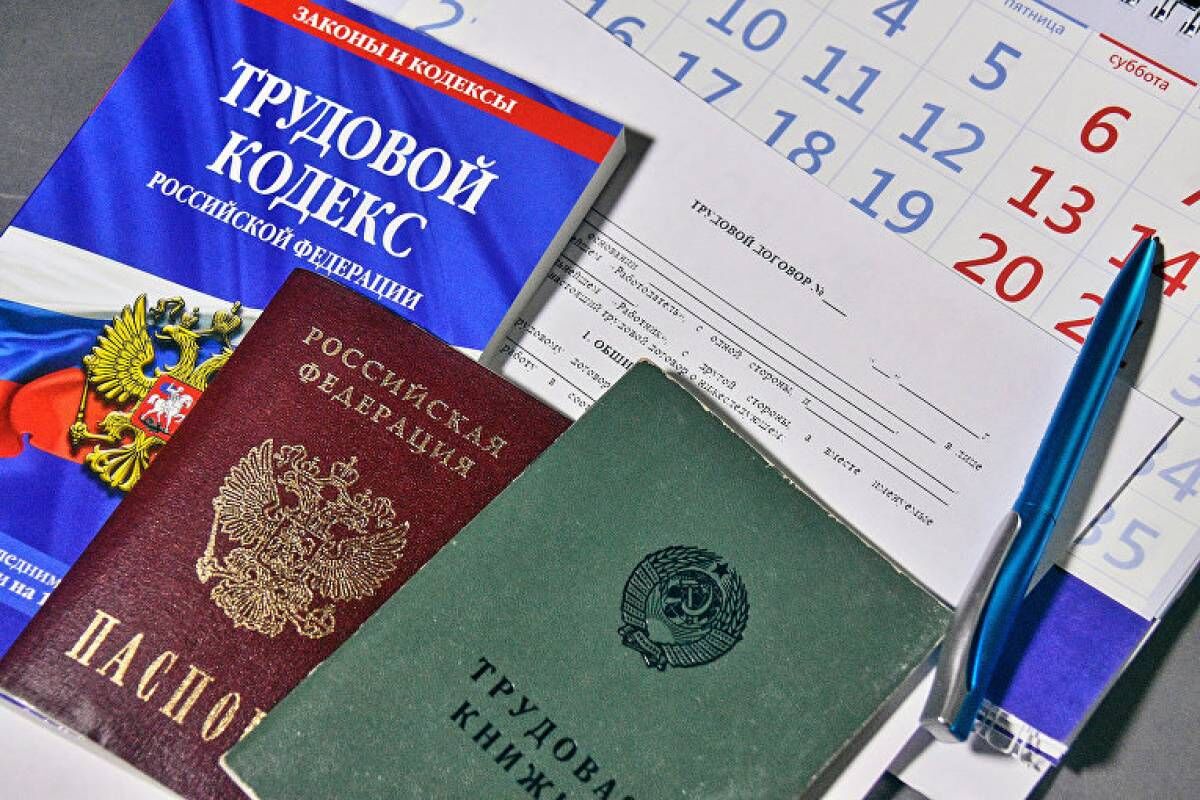 